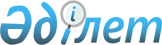 О реорганизации производственного объединения "Казселезащита"П о с т а н о в л е н и е Правительства Республики Казахстан от 26 апреля 1996 г. N 510



          В целях реализации постановления Правительства Республики
Казахстан от 27 ноября 1995 г. N 1598  
 P951598_ 
  "Об управлении
автомобильными дорогами общего пользования Республики Казахстан"
Правительство Республики Казахстан ПОСТАНОВЛЯЕТ:




          1. Реорганизовать производственное объединение "Казселезащита"
(далее - Казселезащита) путем его выделения из Государственной
акционерной компании "Казакстан жолдары".




          До определения в законодательном порядке правового статуса
организаций, осуществляющих селезащитные мероприятия, отнести
Казселезащиту по организационно-правовой форме к казенному предприятию
и определить его правопреемником реорганизованного объединения.




          2. Установить уполномоченным органом государственного управления
Казселезащиты Государственный комитет Республики Казахстан по
чрезвычайным ситуациям (далее - Комитет) с функциями субъекта права
государственной собственности.




          3. Государственному комитету Республики Казахстан по управлению
государственным имуществом в установленном порядке передать Комитету
права на владение, пользование и управление имуществом Казселезащиты.




          4. Комитету совместно с заинтересованными центральными
исполнительными органами решить организационные, финансовые и другие
вопросы, связанные с реорганизацией Казселезащиты.








                    Премьер-Министр




                Республики Казахстан








					© 2012. РГП на ПХВ «Институт законодательства и правовой информации Республики Казахстан» Министерства юстиции Республики Казахстан
				